Številka:  011-27/2017Datum:    19. 4. 2017Z A P I S N I K20. redne seje Statutarno-pravne komisije, dne 19. aprila 2017 ob 16.00 uriPRISOTNI: Breda PEČAN, Miran HROVATIN, Nina KLEVA in Manca VADNJALODSOTNI: Erika SKRLIČ – se je opravičila, Gašper ČEHOVIN, Vlado MARIČ – se je opravičilOSTALI PRISOTNI:	 Bojan medica, vodja UUOP, Denis Bele, direktor JP Komunala Izola d.o.o.,Gregor Perič, podžupanMag. Irena Prodan, višja svetovalka za gospodarske javne službe, UGDIKRKarmen Pavlič, vodja Službe za pravne zadeve, zapisničarkaob 16:09 se je pridružil še mag. Tomaž Umek, vodja UGDIKR.Predsednica je ugotovila, da je Statutarno-pravna komisija sklepčna, saj so bili prisotni 4  člani od sedmih (7).Predsednica je odprla razpravo o dnevnem redu.D N E V N I    R E D:Potrditev zapisnika 19. redne seje Statutarno – pravne komisije;Prenos upravljanja poslovno-stanovanjskega fonda na Javno podjetje Komunala Izola d.o.o.:Predlog Odloka o spremembah in dopolnitvi Odloka o ureditvi statusa Javnega podjetja Komunala Izola d.o.o. – Azienda pubblica Komunala Isola S.r.l,  prva obravnava s predlogom za skrajšani postopek,Predlog Sklepa o prenosu poslovno-stanovanjskega fonda v upravljanje Javnemu podjetju Komunala Izola d.o.o.;Predlog Odloka o razveljavitvi Odloka o subvencioniranju dijaških prevozov (Uradne objave Občine Izola, št. 4/2009);Razno.Predlog dnevnega reda je bil soglasno sprejet, od 4 prisotnih članov komisije so se 4 opredelili, 4 so glasovali za, nihče proti.K točki 1Potrditev zapisnika 19. redne seje Statutarno – pravne komisijePredsednica je odprla razpravo o zapisniku 19. seje Statutarno – pravne komisije.Ker ni bilo drugih razpravljavcev, je predsednica razpravo zaključila in dala potrditev zapisnika na glasovanje.Zapisnik je bil sprejet, od 4 prisotnih članov komisije so se 4 opredelili, 4 so glasovali za, nihče proti. K točki 2Prenos upravljanja poslovno-stanovanjskega fonda na Javno podjetje Komunala Izola d.o.o.:Predlog Odloka o spremembah in dopolnitvi Odloka o ureditvi statusa Javnega podjetja Komunala Izola d.o.o. – Azienda pubblica Komunala Isola S.r.l,  prva obravnava s predlogom za skrajšani postopek,Predlog Sklepa o prenosu poslovno-stanovanjskega fonda v upravljanje Javnemu podjetju Komunala Izola d.o.o.Gregor Perič je podal uvodno izčrpno pojasnilo.Predsednica je pojasnila, da se SPK ne spušča v obravnavo vsebin določenih aktov, zato ne bodo razpravljali o 2 b) točki: Predlog Sklepa o prenosu poslovno-stanovanjskega fonda v upravljanje Javnemu podjetju Komunala Izola d.o.o.. Bojan Medica je v zvezi s predlagano spremembo odloka pojasnil pristojnosti in pooblastila občine oziroma UUOP, v katerega pristojnost spada predmetno področje in namen predlagane spremembe odloka. Nina Kleva je vprašala, ali lahko JP Komunala Izola d.o.o. sploh izvaja te naloge v zvezi z neprofitnimi stanovanji in poslovnimi prostori, v lasti občine. Bojan Medica je odgovoril, da ni zadržkov oziroma ni bilo nikjer zaslediti, da to ni možno.Zaradi jasnosti, kakšno javno pooblastilo bo Občina Izola prenesla na JP Komunalo, Statutarno – pravna komisija predlaga sledeči amandma k 1. členu predloga Odloka o spremembah in dopolnitvi Odloka o ureditvi statusa Javnega podjetja Komunala Izola d.o.o.:  1. člena predloga odloka se spremeni tako, da se po novem glasi:»V 6. členu Odloka o ureditvi statusa Javnega podjetja Komunala Izola d.o.o. – Azienda pubblica Komunala Isola S.r.l (Uradne objave Občine Izola, št. 24/11 – uradno prečiščeno besedilo) se doda nova 6. alineja, ki se glasi: » - v zadevah upravljanja s stanovanji in poslovnimi prostori vodi in odloča na prvi stopnji upravnega postopka, skladno z zakonom, ki ureja upravni postopek.«. «Direktor JP Komunala Izola, Denis Bele, je izrazil pomislek oziroma nejasnost pri 17. in 20. členu veljavnega odloka, nato se je v razpravo vključila Nina Kleva.Statutarno – pravna komisija predlaga k 2. členu predloga odloka sledeči amandma:  2. člen se spremeni tako, da se glasi:»2. členV 17. členu odloka se besedilo 5. alineje dopolni z besedo »notranji« tako, da se po novem glasi:- daje soglasje k Pravilniku o notranji organizaciji javnega podjetja,«Ker ni bilo več razpravljavcev, je predsednica razpravo o predlogu odloka zaključila in dala na glasovanje sledeče:Statutarno – pravna komisija je obravnavala predlog Odloka o spremembi odloka o ureditvi statusa Javnega podjetja Komunala Izola d.o.o. – Azienda pubblica Komunala Izola S.r.l in sprejela sledeče:  MNENJEStatutarno-pravna komisija predlaga Občinskemu svetu, da obravnava in sprejme predlog Odloka o spremembah in dopolnitvi Odloka o ureditvi statusa Javnega podjetja Komunala Izola d.o.o. s predlaganima amandmajema po skrajšanem postopku.Mnenje je bilo sprejeto, od 4 prisotnih članov komisije so se 4 opredelili, 4 so glasovali za, nihče proti.K točki 3Predlog Odloka o razveljavitvi Odloka o subvencioniranju dijaških prevozov (Uradne objave Občine Izola, št. 4/2009), prva obravnava s predlogom za skrajšani postopekPredsednica je odprla razpravo.V razpravo sta se vključila Tomaž Umek in Miran Hrovatin. Ker ni bilo drugih razpravljavcev, je predsednica razpravo zaključila in dala na glasovanje sledeče:Statutarno – pravna komisija je obravnavala predlog Odloka o razveljavitvi Odloka o subvencioniranju dijaških prevozov in soglasno sprejela sledeče MNENJEStatutarno-pravna komisija predlaga Občinskemu svetu, da obravnava in sprejme predlog Odloka o razveljavitvi Odloka o subvencioniranju dijaških prevozov, po skrajšanem postopku.Mnenje je bilo sprejeto, od 4prisotnih članov komisije so se 4 opredelili, 4 so glasovali za, nihče proti.K  točki  4RaznoPod točko Razno ni bilo razprave.Seja Statutarno pravne komisije se je zaključila ob 16:52 uri.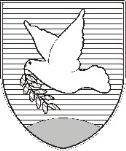 OBČINA IZOLA – COMUNE DI ISOLAOBČINSKI SVET – CONSIGLIO COMUNALEStatutarno-pravna komisijaCommissione giuridico - statutaria Sončno nabrežje 8 – Riva del Sole 86310 Izola – IsolaTel: 05 66 00 100, Fax: 05 66 00 110E-mail: posta.oizola@izola.siWeb: http://www.izola.si/Zapisala:Karmen PAVLIČ Predsednica:Breda PEČAN